 К а р а р                                                                        ПОСТАНОВЛЕНИЕ 24 март 2014-й                                     № 9                            24 марта 2014 годаОб утверждении  генеральной схемы очистки территорий сельского поселения Юмашевский сельсовет муниципального района Чекмагушевский район Республики БашкортостанВ соответствии со статьей 15 Федерального закона от 06.10.2003 № 131-ФЗ «Об общих принципах организации местного самоуправления в Российской Федерации», постановлением Госстроя России от 21.08.2003 № 152 «Об утверждении Методических рекомендаций о порядке разработки генеральных схем очистки территорий населенных пунктов Российской Федерации»,  п о с т а н о в л я е т :1. Утвердить генеральную схему очистки территорий населенных пунктов  сельского поселения Юмашевский сельсовет  муниципального района Чекмагушевский район Республики Башкортостан  на 2014-2018 годы  2. Постановление подлежит официальному обнародованию.3. Контроль за выполнением постановления оставляю за собой.Глава сельского поселения:                                  Г.С.ТимофеевБАШ[ОРТОСТАН  РЕСПУБЛИКА]ЫСА[МА{ОШ  РАЙОНЫмуниципаль районЫНЫ@ЙОМАШ АУЫЛ СОВЕТЫАУЫЛ  БИЛ^м^]ЕХАКИМИ^ТЕ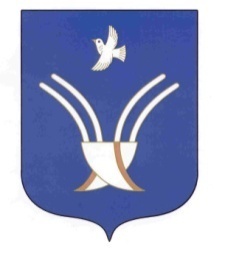 Администрациясельского поселенияЮмашевский ельсоветмуниципального районаЧекмагушевский район      Республики Башкортостан